Что Вас заинтересовало? Станок лазерной резки  Устройство лазерной маркировки Гидравлические листогибочные станки с ЧПУ Система транспортировки и хранения металла Вакуумный подъемник Газификатор Станок лазерной резки  Устройство лазерной маркировки Гидравлические листогибочные станки с ЧПУ Система транспортировки и хранения металла Вакуумный подъемник Газификатор Станок лазерной резки  Устройство лазерной маркировки Гидравлические листогибочные станки с ЧПУ Система транспортировки и хранения металла Вакуумный подъемник ГазификаторДругое ________________________________________________ФИОДолжностьОрганизацияГород________________________________________________________________________________________________________________________________________________________________________________________________________________________________________________________________________________________________________________________________________________________________________________________________________________________________________________________________________________________________________________________________________________________________________________________________________________________________________________________________________________________________________________________________________________________________________________________________________________________________________________________________________________________________________________________________________________________________________________________________________________________________________________________________________________________________________________ТелефонМоб./рабочийE-mail___________________________________________________________________ _________________________________________________________________________________________________________________________________________________________________________________________________________ _________________________________________________________________________________________________________________________________________________________________________________________________________ _________________________________________________________________________________________________________________________________________________________________________________________________________ ______________________________________________________________________________________________________________________________________Профиль деятельности________________________________________________________________________________________________________________________________________________________________________________________________________________________________________________________________________________________________________________________________________________________________________________________________________________________________________________________________________________________________________________________________________________________Технические данныеТехнические данныеПоказателиПоказателиПоказателиСтанок лазерной резки Станок лазерной резки Станок лазерной резки Станок лазерной резки Станок лазерной резки Кабинетная защита  Кабинетная защита  наличие/отсутствиеналичие/отсутствиеналичие/отсутствиеРазмер стола мм.Размер стола мм.Лазерный источник (кВт)Лазерный источник (кВт)IPG, Raycus, MaxphotonicsIPG, Raycus, MaxphotonicsIPG, Raycus, MaxphotonicsРежущая головка (Precitec Procutter, WSX, RAYTOOLS )Режущая головка (Precitec Procutter, WSX, RAYTOOLS )С автофокусировкой/без автофокусировки                                                                                 С автофокусировкой/без автофокусировки                                                                                 С автофокусировкой/без автофокусировки                                                                                 Макс. толщина резки черной стали, мм.Макс. толщина резки черной стали, мм.Макс. толщина резки нержавеющей стали, мм.Макс. толщина резки нержавеющей стали, мм.Макс. толщина резки алюминия, мм.Макс. толщина резки алюминия, мм.Макс. толщина резки меди/латуни, мм.Макс. толщина резки меди/латуни, мм.Дополнительное оборудование:Дополнительное оборудование:Дополнительное оборудование:Дополнительное оборудование:Дополнительное оборудование:Модуль для резки трубМодуль для резки трубдлина 3м. 6 м.  диаметр трубы  мм.       толщина трубы мм.длина 3м. 6 м.  диаметр трубы  мм.       толщина трубы мм.длина 3м. 6 м.  диаметр трубы  мм.       толщина трубы мм.Резка листа из рулонаРезка листа из рулонаАвтоматическая система установки листа и снятия готовых изделий со столаАвтоматическая система установки листа и снятия готовых изделий со столаГидравлические листогибочные станки с ЧПУГидравлические листогибочные станки с ЧПУГидравлические листогибочные станки с ЧПУГидравлические листогибочные станки с ЧПУГидравлические листогибочные станки с ЧПУРабочее усилие т.Рабочее усилие т.Длина рабочего стола, ммДлина рабочего стола, ммРасстояние между колоннами, ммРасстояние между колоннами, ммУстройство лазерной маркировкиУстройство лазерной маркировкиУстройство лазерной маркировкиУстройство лазерной маркировкиУстройство лазерной маркировкиРабочее поле ммРабочее поле мм100 * 100 / 200 * 200 / 300 * 300100 * 100 / 200 * 200 / 300 * 300100 * 100 / 200 * 200 / 300 * 300Мощность лазерного излучателя ВтМощность лазерного излучателя Вт20 / 30 / 5020 / 30 / 5020 / 30 / 50Лазерный источник Лазерный источник IPG, Raycus, MaxphotonicsIPG, Raycus, MaxphotonicsIPG, Raycus, MaxphotonicsПоддерживаемые типы файлов:Поддерживаемые типы файлов:bmp, jpg, gif, tga, png, tif, ai, dxf, dst, plt.bmp, jpg, gif, tga, png, tif, ai, dxf, dst, plt.bmp, jpg, gif, tga, png, tif, ai, dxf, dst, plt.Система транспортировки и хранения металлаСистема транспортировки и хранения металлаСистема транспортировки и хранения металлаСистема транспортировки и хранения металлаСистема транспортировки и хранения металлаРазмер листа мм.Размер листа мм.Толщина листа мм.Толщина листа мм.Максимальный вес листа кг.Максимальный вес листа кг.Максимальная нагрузка на полку кг.Максимальная нагрузка на полку кг.Наличие приводных полокНаличие приводных полокда/нетда/нетда/нетНаличие пневмоподъемникаНаличие пневмоподъемникада/нетда/нетда/нетВакуумный подъемникВакуумный подъемникВакуумный подъемникВакуумный подъемникВакуумный подъемникРазмер листа мм.Размер листа мм.Толщина листа мм.Толщина листа мм.Максимальный вес листа кг.Максимальный вес листа кг.Максимальная грузоподъемность кг.Максимальная грузоподъемность кг.ГазификаторГазификаторГазификаторГазификаторГазификаторГазГазКислород/Азот/АргонКислород/Азот/АргонКислород/Азот/АргонРабочее давление, кгс/см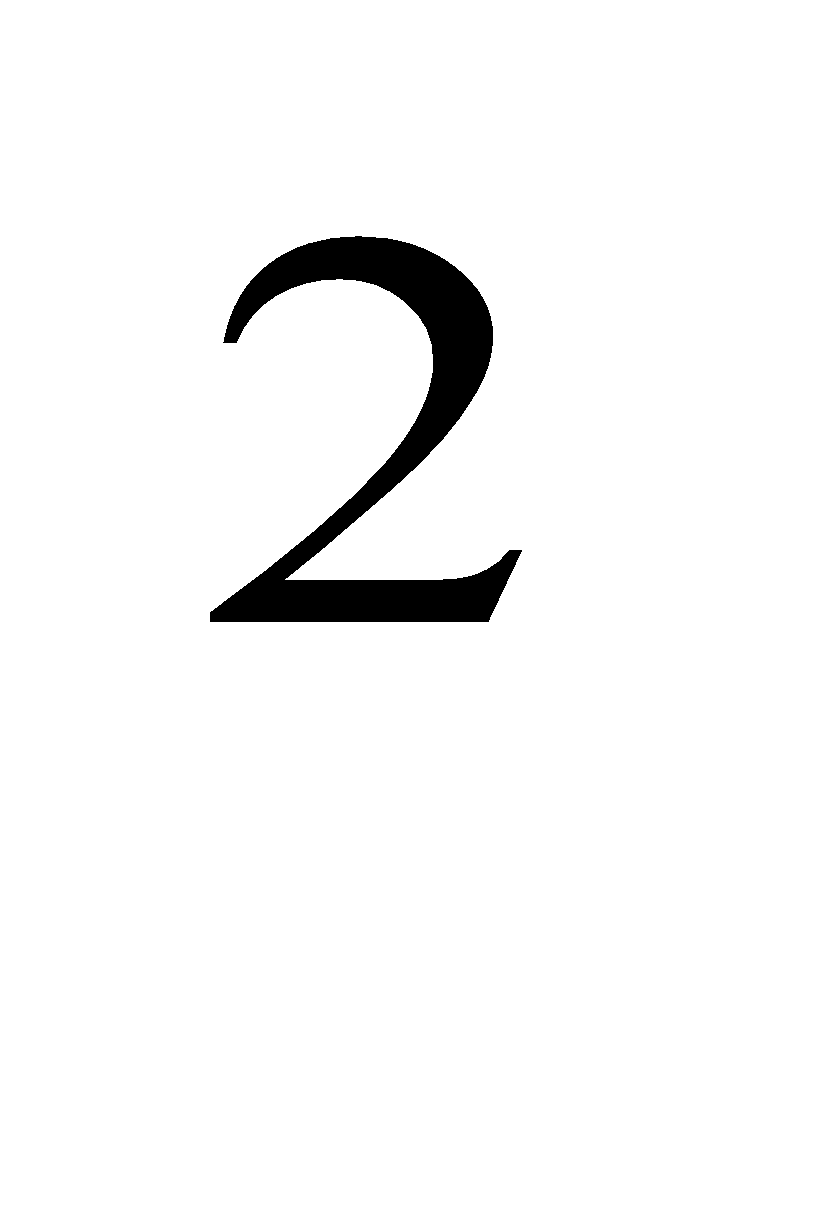 Рабочее давление, кгс/смОбъем хранимого продукта, литрыОбъем хранимого продукта, литрыКомментарии относительно дальнейших действий______________________________________________________________________________________________________________________________________
____________________________________________________________________________________________________________________________________________________________________________________________________________________________________________________________________________
____________________________________________________________________________________________________________________________________________________________________________________________________________________________________________________________________________
____________________________________________________________________________________________________________________________________________________________________________________________________________________________________________________________________________
______________________________________________________________________________________________________________________________________